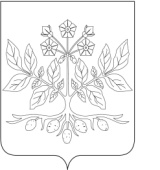 АДМИНИСТРАЦИЯ  ДЖУМАЙЛОВСКОГО  СЕЛЬСКОГО  ПОСЕЛЕНИЯКАЛИНИНСКОГО   РАЙОНАРАСПОРЯЖЕНИЕ            от _23.12.2021_                                                                              № 121-р_хутор  ДжумайловкаО назначении ответственного должностного лицаадминистрации Джумайловского сельского поселения Калининского района к работе в зимний период2021-2022 годов	В соответствии с Федеральным Законом от 06 октября 2003 г. № 131 ФЗ «Об общих принципах организации местного самоуправления в Российской Федерации», Федеральным законом от 21 декабря 1994 г. № 68-ФЗ «О защите населения и территории от чрезвычайных ситуаций природного и техногенного характера», в целях предупреждения и пресечения возможных террористических проявлений и иных чрезвычайных ситуаций, угрожающих жизни и здоровью жителей поселения, своевременного оповещения населения о чрезвычайных ситуациях, при ухудшении погодных условий, обеспечения безопасности граждан на водоемах поселения в зимний период 2021-2022 годов:	1.Назначить Горбань Оксану Иосифовну, главу Джумайловского сельского поселения Калининского района (89002790879), а в отсутствии исполняющего обязанности главы (болезнь, отпуск) Добровольского Александра Анатольевича, начальника финансового отдела администрации Джумайловского сельского поселения Калининского района (89181103291), ответственными лицами за своевременное оповещение населения о чрезвычайных ситуациях, обеспечения безопасности населения на водоемах поселения, в осенне-зимний период 2021-2022 годов. 	2. Распоряжение вступает в силу со дня его подписания.
Глава Джумайловского сельского поселенияКалининского района                                                                            О.И. Горбань2ЛИСТ СОГЛАСОВАНИЯ  проекта распоряжения администрации Джумайловского сельского поселения Калининского района от__________ № ________«О назначении ответственного должностного лицаадминистрации Джумайловского сельского поселения Калининского района к работе в зимний период2021-2022 годов»Проект подготовлен и внесен:Общим отделом администрацииДжумайловского сельского поселенияКалининского районаГлавный специалист общего отдела                                                 А.Н. НестероваПроект согласован:Общим отделом администрацииДжумайловского сельского поселенияКалининского районаНачальник  общего отдела                                                                  Е.В. Бабиева